ACADEMICS       Employee: ______________________      Date of Evaluation:_______     Evaluating Performance in Trimester #:  ______        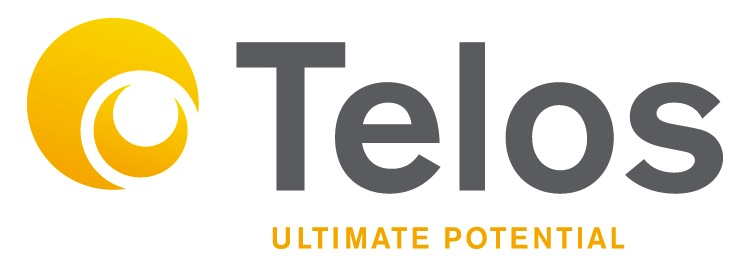 GENERAL COMPETENCIES (Check any in need of improvement)SPECIALTY COMPETENCIES (Check any in need of improvement)Comments:						       Goals:Raise Given:  Yes____  No ____  NA ____		                                        Amount: _________    Type: _________EMPLOYEE Signature: _____________________  DATE: ___________                   EMPLOYEE Printed Name: __________________  DATE: ___________ SUPERVISOR Signature: _____________________  DATE: ___________                HR Signature: ____________________________  DATE: ___________1.  I demonstrate a working knowledge of the consultant pattern24.  I have read the Ten Pillars manual this year2.  I demonstrate an ability to effectively use the supportive, authoritative, and crisis prevention approaches25.  Pillar 1: I demonstrate a heart at peace3.  I maintain a Teflon demeanor26.  Pillar 2: I form healthy relationships of trust with students4.  I am able to create and implement appropriate principle-based consequences27.  Pillar 3: I deal with students at an individual level5.  I demonstrate an ability to see the students through the eyes of a conservative, concerned parent28.  Pillar 3: I understand and avoid behavioral drift, rule-layering, and group consequencingI demonstrate common sense in what I allow students to do29.  Pillar 4: I practice the parenting principles taught in pillar 46.  I am safety-minded30.  Pillar 5: I make time for individual teaching moments with students daily7.  My choices in what I do and say with students would always meet with the approval of their parents31.  Pillar 5: I demonstrate an ability to teach students principles and skills8.  I interact with student families in a way that fosters warmth, connection, and trust32.  Pillar 6: I am able to describe how processing issues impact students9.  I demonstrate safety in all my driving habits as detailed in the Telos Van Safety trainings33.  Pillar 6: I model the processing friendly practices taught in pillar 10.  I treat Telos vehicles with respect, caring for them as if a valued friend owns them34.  Pillar 7: I demonstrate an ability to assess and report information using the dichotomies11.  I never take students off campus without appropriate medications and medical supplies35.  Pillar 8: I work effectively with the larger team12.  I take medical complaints and injuries seriously, referring students to medical staff for assessment36.  Pillar 8: I avoid triangulation, turf-guarding, and camps13.  I practice proper etiquette in dealing with student medical issues, always respecting their privacy and dignity37.  Pillar 9: I demonstrate exceptional hospitality14.  I respond to the signs and symptoms of suicidality as directed in the suicide prevention training38.  Pillar 9: I know the names of the students, staff, and parents15.  I see the environment throuh the eyes of a suicidal student, reporting and resolving unnecessarily dangerous situations as they arise39.  Pillar 9: I demonstrate the basic professional courtesies taught in pillar 916.  I take efforts to prevent infection as directed in the infection prevention training40.  Pillar 10: I demonstrate my commitment to healthy living through example17.  I can find and operate all of the gas, water, and electrical shutoff valves41.  I know how to access and use the staff and parent contact lists, the student profiles, the communication log, the general shift log, and Telos email.18.  I provide students with safe camping and activity practices42.  I know how to post information to a student’s Q19.  I actively monitor and assure students avoid sunburn and dehydration43.  I demonstrate clear, healthy physical boundaries with the students20.  I know and enforce all Telos open water policies and procedures44.  I demonstrate clear, healthy emotional boundaries with the students21.  I know and enforce all Telos safe biking policies and procedures45.  I am aware of the personal issues I bring to the work setting22.  I demonstrate an ability to respond to an AWOL notice appropriately46.  I have healthy ways to deal with personal issues before they impact my work with students or families at TelosManagement of Instructional Time Instructional Monitoring1.1  I have materials, supplies, and equipment for each lesson ready at the start of the lesson or instructional activity4.1  I regularly assesses student performance by asking all students for written or oral answers, or other work products1.2  I get students on-task quickly at the beginning of each class or  instructional activity4.2  I circulate during class work to check all students’ performance1.3  I maintain a high level of student time-on-task behavior 4.3  I maintain clear, firm, and reasonable work standards and due datesManagement of Student Behavior4.4  I maintain accurate records to document student performance2.1  I have established a set of rules and procedures that govern the handling of routine administrative mattersInstructional Feedback2.2  Teacher has established a set of rules and procedures that govern student verbal participation and talk during different types of activities: whole-class  instruction, small-group instruction, and so forth5.1  I provide student with timely feedback regarding school work2.3  I have established a set of rules and procedures that govern student movement in the classroom during different types of instructional and non-instructional activities5.2  I affirm a correct oral answer quickly2.4  Teacher frequently surveys the class visually during whole-class, small-group, and seat work activities and during transitions between instructional activities5.3  I provide sustaining feedback after an incorrect answer or no response by probing, repeating the question, giving a clue, or simply allowing more time2.5  I stop inappropriate behavior promptly and consistently5.4  I provide necessary feedback to parents on student progress2.6 I acknowledge appropriate behaviorCurriculum DevelopmentInstructional Presentation6.1  I have an instructional plan that is compatible with the school and system-wide curricular goals3.1  I  begin lesson or instructional activity with a review of previous material6.2  I use diagnostic information obtained from tests and other assessment 3.2  I introduce the lesson or instructional activity and specifies learning objectives when appropriate6.3  I have an instructional plan that matches/aligns objectives, learning strategies, assessment, and student needs at the appropriate level of difficulty3.3  I speaks fluently and precisely6.4  I have a remediation plan for student (s) who do not meet set objectives3.4  I present the lesson or instructional activity using concepts and language understandable to students6.5I have an extension plan for students who met set objectives3.5  I provide relevant examples and demonstrations to illustrate concepts and skills7.  I understand and recognize common mental and emotional signs and symptoms3.6 I assign tasks that students handle with a high rate of success8. I am aware of my student's psychological testing and learning disorders and make appropriate accommodations in the first few weeks of treatment3.7  I ask appropriate levels of questions9.  I know the clinical profile of each of my students and investigate how his symptoms play out in the classroom3.8  I conduct lesson or instructional activity at an appropriate pace10.  I know how to gather relevant academic and emotional/behavioral information for report in treatment team3.9  I make transitions between lessons and between instructional activities 11.  I am proficient in academic intervention 3.10  I make sure that the assignment is clear12.  I spend time regularly outside of class with each of my students, gathering information and crafting interventions and recommendations